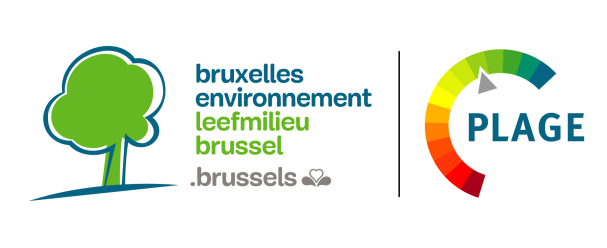 Réglementation PLAGEPlan Local d'Action pour la Gestion ÉnergétiqueFormulaire Rapport de vérification (RMV) - ABC Basé sur IPMVP 2016 FDate : xxxxPERIODE DE SUIVI* :RAPPORT N° *:ORGANISME* :CONSEIL M&V :ENTREPRISE de SERVICES ENERGETIQUES : Rapports de vérification selon l’IPMVPLes rapports de vérification du plan de mesure et vérification (PMV) doivent être préparés et présentés comme décrits dans le Plan de M&V et selon le guide M&V PLAGE.Ils doivent comporter au moins :Les données observées pendant la période de suivi : début et fin de la période de suivi, données de consommation d’énergie et valeurs des variables indépendantes.La description et la justification de toutes les corrections apportées aux données observées.Pour l'option A, les valeurs envisagées convenues.Le tableau des tarifs de l’énergie utilisé.Les détails de tous les ajustements non périodiques effectués à partir de la situation de référence : explication du changement des conditions depuis la situation de référence, faits et hypothèses observés et calculs d’ingénierie menant aux ajustements.Les économies calculées en unités énergétiques finales et primaires ainsi qu'en termes d’IPP. Le taux de disponibilité effectif des données relevéesLes rapports de vérification du plan de mesure et vérification doivent être rédigés de façon à être facilement compréhensibles de leurs lecteurs.Les Coordinateurs devraient réexaminer ces rapports avec le personnel du site. De telles « révisions » peuvent révéler des informations utiles concernant la consommation d’énergie du site et ses spécificités, et la façon avec laquelle le personnel pourra bénéficier, afin de donner suite à toutes les potentialités servant l’objectif principal : optimiser l’installation à travers l’amélioration de sa performance énergétique.IntroductionCe rapport inclut toutes les énergies telles que décrites dans le Plan de M&V auquel il fait référence en début de période de rapport (indications en page de couverture du présent rapport). Dans le cas d’amendement du PMV suite à un ajustement de la Base de Référence, les indications de la date à partir de laquelle ces ajustements auront été établis sont renseignées dans le chapitre « Ajustement de la Base de Référence » du présent rapport.Economies annuelles envisagéesEconomies brutes: Totaux économies (ou dégradations) supplémentaires générées par des effets interactifs, sommés algébriquement, par énergie, sur la période couverte par le rapport. Les effets interactifs sont décrits dans le PMV (Uniquement options isolées. Par convention le signe + désigne une économie) :Economies annuelles vérifiées selon Plan de M&V Economies calculées selon le Plan de M&V : Incertitude sur le gain : Taux effectif de disponibilité des données :Ajustements de la base de référenceLe cas échéant, date ou période de valeur à partir de laquelle ont été appliquées les modifications listées, du PMV.Version 1.0 – Septembre 2023Date :Version :Validé par :Numéro CMVP :Date du PMV :Version du PMV :PMV validé par :Date de début de suivi (contractuelle) :Date de fin de suivi (contractuelle) :Date de début de suivi du présent rapport :Date de fin de suivi du présent rapport :EnergieEngagement kWh (Ef)Appel de PuissancekWValorisationEnergie PrimaireValorisationIPP %EnergieEstimation kWh (Ef)Appel de Puissance kWValorisationEnergiePrimaireValorisationIPP %EnergieEconomiesEconomiesEconomiesValorisationEnergie PrimaireRéférence pièces annexe détaillant :            Référence pièces annexe détaillant :            Référence pièces annexe détaillant :            EnergieEconomiesEconomiesEconomiesValorisationEnergie PrimaireCalculs et Données RelevéesCorrections     apportées aux donnéesEstimations Option AkWh (Ef)kWIPPkWh (EP)Calculs et Données RelevéesCorrections     apportées aux donnéesEstimations Option AElectriciténomfichiernomfichiernomfichierGaznomfichiernomfichiernomfichierEnergieIncertitude sur le gain (calculée sur les résultats réels)Incertitude sur le gain (calculée sur les résultats réels)EnergiekWhIPPVariableAToutes les observationsBObservations erronées ou manquantesCObservations corrigéesDTaux de disponibilité : (A-B)/ANombre d’observations post de la Variable dépendanteNombre d’observations post de la variable indépendante 1Nombre d’observations post de la variable indépendante 2Nombre d’observations post de la variable indépendante 3Date d’application du PMV ajustéVersion du PMV applicableRéférence Annexe PMV décrivant l’ajustement de la base de référenceCommentairesnomfichier